Jonny Tarr – Acoustic Choices for Weddings/Cocktail Hour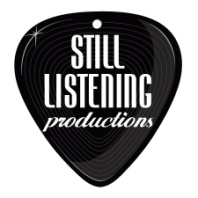 Harvest Moon - Neil YoungOne day like this - ElbowI don’t trust myself with loving you - John MayerStay with you - John LegendAll of me - John LegendYou and me - John LegendAre you gonna be my girl? - JetDrive - IncubusStarlight - MuseWhen I’m kissing my love - Bill WithersNothing on you - Bruno MarsLa Ritournelle - Sebastien TellierAbracadabra - The Steve Miller BandA message - ColdplayYellow - ColdplayI love you like a love song - Selina GomezFields of gold - StingLocked out of heaven - Bruno MarsFree - Zac BrownUpside down - Jack JohnsonThe Sweetest thing - U2The blower’s daughter - Damien RiceNearer than heaven - DelaysBrighter than the sun - Colbie CallaitYou are the best thing - Ray LeMontagneTrouble - Ray LeMontagneWild horses - The Rolling StonesFree falling - Tom PettyAt last - Nina SimoneStand by me - Ben E. KingFriday I’m in love - The CurePraise - Marvin GayeThank you - Bonnie RaittHappy - Pharrell WilliamsUse me - Bill WithersUmbrella - RhiannaAnother day - Jamie LiddellShe drives me crazy - The Fine Young CannibalsHigher and higher - Jackie WilsonAin’t no sunshine - Bill WithersThe way you make me feel - Michael JacksonOn top of the world - Imagine DragonsThe palaces of Montezuma - GrindermanBroken wings - Mr. MisterAfrica - TotoEdge of desire - John MayerDon’t go changing - Billy JoelDiamonds on the inside - Ben HarperDiamonds on the soles of her shoes - Paul SimonHallelujah - Leonard CohenLucky man - The VerveBabylon - David GrayPlease forgive me - David GrayThere she goes - The La’sInstrumental (on sax)Rachel’s song - Vangelis (Blade runner soundtrack)Here comes the bride - Trad.The wedding march - Trad.The wedding song - Kenny G.More songs on Sax, by request.